ANOTHER电影展参赛报名表参赛作品信息参赛作品信息参赛作品信息参赛作品信息参赛作品信息参赛作品信息一、参赛影片类别一、参赛影片类别一、参赛影片类别一、参赛影片类别一、参赛影片类别一、参赛影片类别单元类型 短片竞赛单元  □ 短片展映单元 短片竞赛单元  □ 短片展映单元 短片竞赛单元  □ 短片展映单元 短片竞赛单元  □ 短片展映单元 短片竞赛单元  □ 短片展映单元二、参赛影片基本信息二、参赛影片基本信息二、参赛影片基本信息二、参赛影片基本信息二、参赛影片基本信息二、参赛影片基本信息影片名称影片类型片长片长完成时间对白语言对白语言是否参加公映是否为学生作品是否为学生作品剧情梗概(150 字以内)主创简介(100 字以内)三、参赛人联系方式三、参赛人联系方式三、参赛人联系方式三、参赛人联系方式三、参赛人联系方式三、参赛人联系方式姓名公司/学校公司/学校出生日期性别性别手机号码电子邮箱电子邮箱联系地址缴费（请根据文字指示进入缴费通道注：缴费截图与报名表请一同发送至征片邮箱ctsffe@163.com）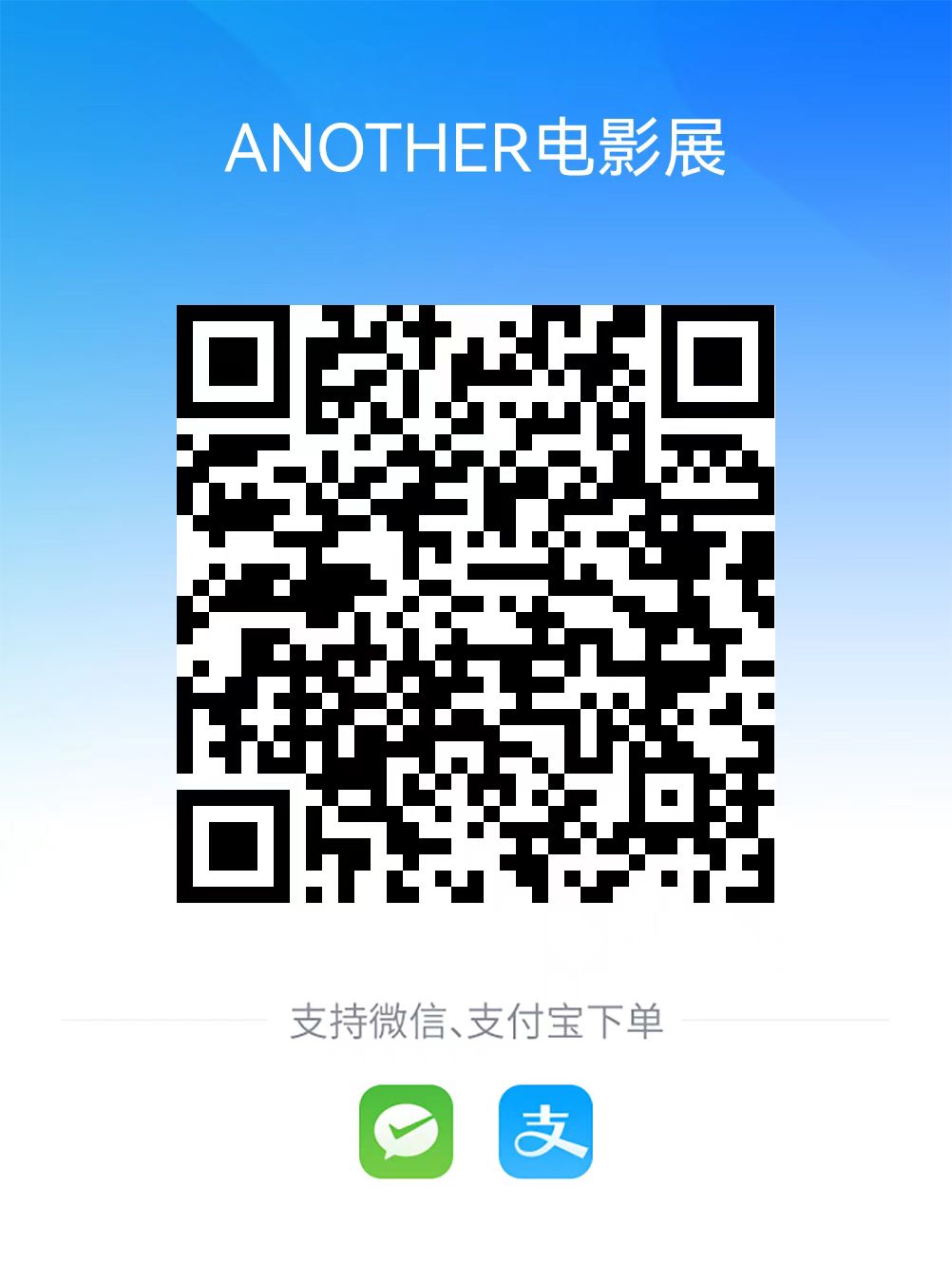            短片竞赛单元               短片展映单元           短片竞赛单元               短片展映单元           短片竞赛单元               短片展映单元           短片竞赛单元               短片展映单元           短片竞赛单元               短片展映单元参赛作品内容/版权及相关问题说明参赛作品内容/版权及相关问题说明参赛作品内容/版权及相关问题说明参赛作品内容/版权及相关问题说明参赛作品内容/版权及相关问题说明参赛作品内容/版权及相关问题说明参赛作品内容不得涉及色情、暴力、毒品、赌博、民族歧视和种族歧视等内容，不得与中华人民共和国法律、法规相抵触短片竞赛单元影片和短片展映单元不可同时报名，参展费用均为100RMB，费用一旦提交组委会，除影展因情况取消外概不退换。参赛影片入围以及或获奖情况将于ANOTHER电影展官网以及公众号平台公布，请您及时关注通过官网报名的影片，报名表提交与费用清缴后自动获得参赛权，不按规定提交或少交的则视为放弃参赛资格，请勿递交实验片以及商业视频（广告，宣传片，MV）。4.参赛者须将其创作的短片项目当中包含但不限于图片、文字、影音作品授权主办方进行版权登记保护，参赛者选送的参赛作品一旦进入短片竞赛单元评选环节，不得以任何理由撤回短片。5.组委会有权在ANOTHER电影展短片竞赛期间及颁奖后一段时间将参赛短片用于组委会指定互联网平台展播，参赛选手一经报名即视为同意组委会使用其作品。6.凡递交作品并报名参赛的作者，即视为已了解、熟知并同意上述有关版权问题的说明和承诺，本次活动的最终解释权归ANOTHER电影展组委会所有。参赛作品内容不得涉及色情、暴力、毒品、赌博、民族歧视和种族歧视等内容，不得与中华人民共和国法律、法规相抵触短片竞赛单元影片和短片展映单元不可同时报名，参展费用均为100RMB，费用一旦提交组委会，除影展因情况取消外概不退换。参赛影片入围以及或获奖情况将于ANOTHER电影展官网以及公众号平台公布，请您及时关注通过官网报名的影片，报名表提交与费用清缴后自动获得参赛权，不按规定提交或少交的则视为放弃参赛资格，请勿递交实验片以及商业视频（广告，宣传片，MV）。4.参赛者须将其创作的短片项目当中包含但不限于图片、文字、影音作品授权主办方进行版权登记保护，参赛者选送的参赛作品一旦进入短片竞赛单元评选环节，不得以任何理由撤回短片。5.组委会有权在ANOTHER电影展短片竞赛期间及颁奖后一段时间将参赛短片用于组委会指定互联网平台展播，参赛选手一经报名即视为同意组委会使用其作品。6.凡递交作品并报名参赛的作者，即视为已了解、熟知并同意上述有关版权问题的说明和承诺，本次活动的最终解释权归ANOTHER电影展组委会所有。参赛作品内容不得涉及色情、暴力、毒品、赌博、民族歧视和种族歧视等内容，不得与中华人民共和国法律、法规相抵触短片竞赛单元影片和短片展映单元不可同时报名，参展费用均为100RMB，费用一旦提交组委会，除影展因情况取消外概不退换。参赛影片入围以及或获奖情况将于ANOTHER电影展官网以及公众号平台公布，请您及时关注通过官网报名的影片，报名表提交与费用清缴后自动获得参赛权，不按规定提交或少交的则视为放弃参赛资格，请勿递交实验片以及商业视频（广告，宣传片，MV）。4.参赛者须将其创作的短片项目当中包含但不限于图片、文字、影音作品授权主办方进行版权登记保护，参赛者选送的参赛作品一旦进入短片竞赛单元评选环节，不得以任何理由撤回短片。5.组委会有权在ANOTHER电影展短片竞赛期间及颁奖后一段时间将参赛短片用于组委会指定互联网平台展播，参赛选手一经报名即视为同意组委会使用其作品。6.凡递交作品并报名参赛的作者，即视为已了解、熟知并同意上述有关版权问题的说明和承诺，本次活动的最终解释权归ANOTHER电影展组委会所有。参赛作品内容不得涉及色情、暴力、毒品、赌博、民族歧视和种族歧视等内容，不得与中华人民共和国法律、法规相抵触短片竞赛单元影片和短片展映单元不可同时报名，参展费用均为100RMB，费用一旦提交组委会，除影展因情况取消外概不退换。参赛影片入围以及或获奖情况将于ANOTHER电影展官网以及公众号平台公布，请您及时关注通过官网报名的影片，报名表提交与费用清缴后自动获得参赛权，不按规定提交或少交的则视为放弃参赛资格，请勿递交实验片以及商业视频（广告，宣传片，MV）。4.参赛者须将其创作的短片项目当中包含但不限于图片、文字、影音作品授权主办方进行版权登记保护，参赛者选送的参赛作品一旦进入短片竞赛单元评选环节，不得以任何理由撤回短片。5.组委会有权在ANOTHER电影展短片竞赛期间及颁奖后一段时间将参赛短片用于组委会指定互联网平台展播，参赛选手一经报名即视为同意组委会使用其作品。6.凡递交作品并报名参赛的作者，即视为已了解、熟知并同意上述有关版权问题的说明和承诺，本次活动的最终解释权归ANOTHER电影展组委会所有。参赛作品内容不得涉及色情、暴力、毒品、赌博、民族歧视和种族歧视等内容，不得与中华人民共和国法律、法规相抵触短片竞赛单元影片和短片展映单元不可同时报名，参展费用均为100RMB，费用一旦提交组委会，除影展因情况取消外概不退换。参赛影片入围以及或获奖情况将于ANOTHER电影展官网以及公众号平台公布，请您及时关注通过官网报名的影片，报名表提交与费用清缴后自动获得参赛权，不按规定提交或少交的则视为放弃参赛资格，请勿递交实验片以及商业视频（广告，宣传片，MV）。4.参赛者须将其创作的短片项目当中包含但不限于图片、文字、影音作品授权主办方进行版权登记保护，参赛者选送的参赛作品一旦进入短片竞赛单元评选环节，不得以任何理由撤回短片。5.组委会有权在ANOTHER电影展短片竞赛期间及颁奖后一段时间将参赛短片用于组委会指定互联网平台展播，参赛选手一经报名即视为同意组委会使用其作品。6.凡递交作品并报名参赛的作者，即视为已了解、熟知并同意上述有关版权问题的说明和承诺，本次活动的最终解释权归ANOTHER电影展组委会所有。参赛作品内容不得涉及色情、暴力、毒品、赌博、民族歧视和种族歧视等内容，不得与中华人民共和国法律、法规相抵触短片竞赛单元影片和短片展映单元不可同时报名，参展费用均为100RMB，费用一旦提交组委会，除影展因情况取消外概不退换。参赛影片入围以及或获奖情况将于ANOTHER电影展官网以及公众号平台公布，请您及时关注通过官网报名的影片，报名表提交与费用清缴后自动获得参赛权，不按规定提交或少交的则视为放弃参赛资格，请勿递交实验片以及商业视频（广告，宣传片，MV）。4.参赛者须将其创作的短片项目当中包含但不限于图片、文字、影音作品授权主办方进行版权登记保护，参赛者选送的参赛作品一旦进入短片竞赛单元评选环节，不得以任何理由撤回短片。5.组委会有权在ANOTHER电影展短片竞赛期间及颁奖后一段时间将参赛短片用于组委会指定互联网平台展播，参赛选手一经报名即视为同意组委会使用其作品。6.凡递交作品并报名参赛的作者，即视为已了解、熟知并同意上述有关版权问题的说明和承诺，本次活动的最终解释权归ANOTHER电影展组委会所有。参赛者签名：                                                     日期（ 年/ 月/ 日）  本人已知晓并同意ANOTHER电影展参赛规则及相关问题参赛者签名：                                                     日期（ 年/ 月/ 日）  本人已知晓并同意ANOTHER电影展参赛规则及相关问题参赛者签名：                                                     日期（ 年/ 月/ 日）  本人已知晓并同意ANOTHER电影展参赛规则及相关问题参赛者签名：                                                     日期（ 年/ 月/ 日）  本人已知晓并同意ANOTHER电影展参赛规则及相关问题参赛者签名：                                                     日期（ 年/ 月/ 日）  本人已知晓并同意ANOTHER电影展参赛规则及相关问题参赛者签名：                                                     日期（ 年/ 月/ 日）  本人已知晓并同意ANOTHER电影展参赛规则及相关问题